Информация о воспитанниках, зачисленных в МБДОУ «Детский сад  №3 «Ивушка» на  01.07.2021 г.Заведующий МБДОУ:                                       Тюпина В.И.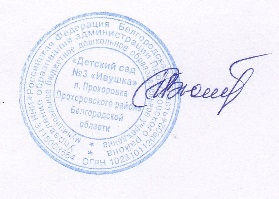 №п\п№ путевки-направления№ и дата приказа о зачисленииГруппа1471№19 от 01.07.2021 г.Первая младшая2472№19 от 01.07.2021 г.Раннего возраста3497№21 от 05.07.2021 г.Первая младшая4504№22 от 06.07.2021 г.Старшая5515№23 от 08.07.2021 г.Первая младшая6520№25 от 09.07.2021 г.Вторая младшая7523№26 от 13.07.2021 г.Раннего возраста8541№29 от 22.07.2021 г.Раннего возраста9548№30 от 29.07.2021 г.Вторая младшая10549№31 от 29.07.2021 г.Раннего возраста